Requirements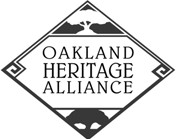 for Oakland Heritage Alliance “Partners In Preservation” awards programFor a nomination to be accepted, nominee or OHA board member must do the following:Provide several high-resolution digital photographs for the PowerPoint deck. If the nominee is a building restoration, provide “before” and “after” photos of the exterior.Provide a one-to-two page writeup describing the project or individual. If there is a website with material already posted, this can be copied to meet the requirement.Provide names and contact information for each person to be given a certificate for the nominated project, using the form provided by OHA.One person must agree to respond to email and/or phone messages in the weeks prior to the awards event, to answer questions as needed.At least one person from each project must attend the awards event, although certificates will be issued to those who are unable to attend.Categories for awards – the category for the award will be determined by the OHA nominations team. There is no limit on the number of awards given in any one category.StewardshipThoughtful maintenance and/or continued use of an historic resource by its owner(s).EducationInnovative program, publication, or media tool that communicates the value of historic preservation to the general public.Adaptive Re-UseConversion of a historic structure for a new or compatible use while retaining its architectural integrity.Building RestorationRemoving incompatible alterations and reconstructing missing elements to reflect a building’s historic appearance in a given era.Legacy BusinessEnterprises that have served the Oakland community for fifty years or more.Lifetime AchievementProfessional or volunteer who has contributed to the preservation over the length of his/her career. QUESTIONS?											Questions should be submitted via email to Amelia Marshall, board PIP committee chair, at amelia.marshall@att.net or to Lara Amin, administrative/outreach coordinator at  info@oaklandheritage.org.PLEASE PRINT CLEARLY (Note: This form MUST be included with submission materials and signed for entries to be judged.) Submission deadline September 1, 2023.The undersigned gives Oakland Heritage Alliance the unqualified right to use all materials entered in the OHA Partners in Preservation Awards Program. The nominator agrees that in the event that the nominated project is chosen for an award, he/she will contact all co-nominees and persons involved in the winning project.SUBMIT APPLICATION TO:	Oakland Heritage AllianceATTN: Partners in Preservation446 Seventeenth Street, Suite 301, Oakland, CA 94612(510) 763-9218 | Email: info@oaklandheritage.orgNOMINATOR CONTACT INFORMATION AND RELEASE AUTHORIZATION:Nominated By (Name and Title):Nominator Phone:Nominator Email:Nominator Signature and Date:PROJECT AWARD NOMINATION SUMMARYPROJECT AWARD NOMINATION SUMMARYProject Title:Award Category:Project Address:Project Owner:Owner Phone:Owner Email:Owner Address:Project TeamPrincipal 1:Principal 1 Email:Principal 1 Phone:Principal 2:Principal 2 Email:Principal 2 Phone:Principal 3:Principal 3 Email:Principal 3 Phone:Add attachment for additional team contacts.Add attachment for additional team contacts.INDIVIDUAL/ORGANIZATION PROJECT AWARD NOMINATION SUMMARYINDIVIDUAL/ORGANIZATION PROJECT AWARD NOMINATION SUMMARYCandidate Name:Award Category:Candidate Phone:Candidate Email:Candidate Address: